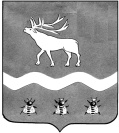 Межведомственная комиссия по охране трудаВ ЯКОВЛЕВСКОМ МУНИЦИПАЛЬНОМ РАЙОНЕ692361, с. Яковлевка, пер. Почтовый, 7, т./ф. (42371) 91620 Р Е Ш Е Н И Е № 14от «29» июня 2023 года   11.00        В связи с тем, что генеральный директор ООО «Водоканал» Наталья Викторовна Зонова не прибыла на заседание, межведомственной комиссией по охране труда в Яковлевском муниципальном районе принято решение рассмотреть вопрос: «Об исполнении поручения Минтруда России от 30 мая 2023 года, в целях профилактики и предупреждения производственного травматизма, обеспечения безопасности при проведении работ в ограниченных и замкнутых пространствах, в том числе при эксплуатации сетей водоснабжения и канализации в организации жилищно коммунального хозяйства находящейся на территории Яковлевского муниципального района ООО «Водоканал»»  20 сентября 2023 года.Председатель межведомственной комиссии   по охране труда в Яковлевском районе,заместитель главы Администрации Яковлевского муниципального района                                                С.А. Шилов                                                   Межведомственная комиссия по охране трудаВ ЯКОВЛЕВСКОМ МУНИЦИПАЛЬНОМ РАЙОНЕ692361, с. Яковлевка, пер. Почтовый, 7, т./ф. (42371) 91620 Р Е Ш Е Н И Е № 14от «29» июня 2023 года   11.00        В связи с тем, что генеральный директор ООО «Водоканал» Наталья Викторовна Зонова не прибыла на заседание, межведомственной комиссией по охране труда в Яковлевском муниципальном районе принято решение рассмотреть вопрос: «Об исполнении поручения Минтруда России от 30 мая 2023 года, в целях профилактики и предупреждения производственного травматизма, обеспечения безопасности при проведении работ в ограниченных и замкнутых пространствах, в том числе при эксплуатации сетей водоснабжения и канализации в организации жилищно коммунального хозяйства находящейся на территории Яковлевского муниципального района ООО «Водоканал»»  20 сентября 2023 года.Председатель межведомственной комиссии   по охране труда в Яковлевском районе,заместитель главы Администрации Яковлевского муниципального района                                             С.А. Шилов     